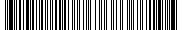 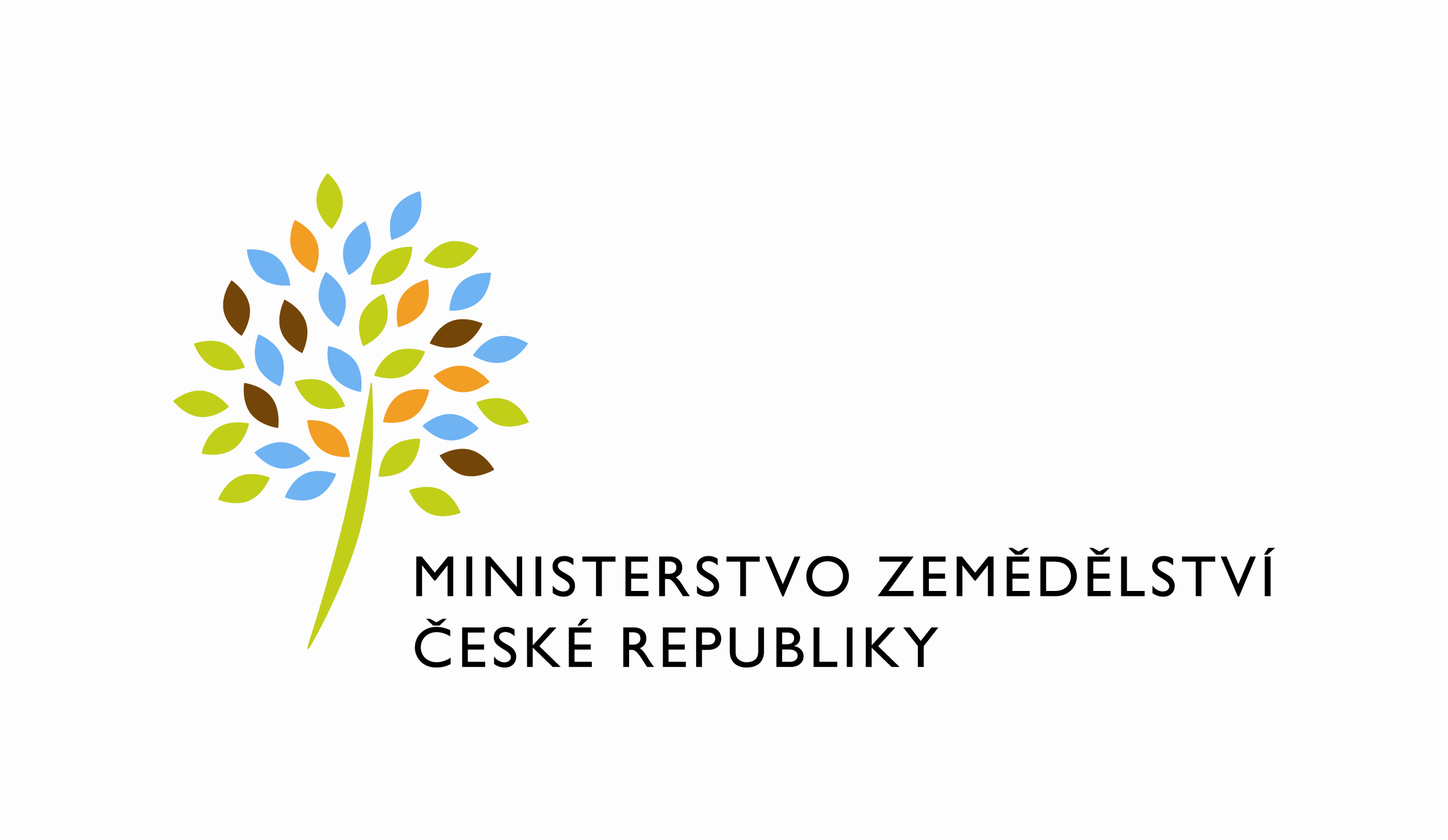 DATUM: 23. 11. 2023Nákup, zásoby, prodej a ceny drůbeže – říjen 2023Výsledky statistického zjišťování Drůb (MZe) 4-12 - Měsíční výkaz o nákupu, zásobách, prodeji a cenách drůbeže a drůbežích výrobkůZpracovala:  		Ing. Ilona BardiovskáSchválil:%%%el_podpis%%%Renata Sikoraředitel odboruPřílohy 1. Tabulky I.-VI.: Nákup a nákupní ceny drůbeže, zásoby a prodej drůbeže a drůbežích výrobků, zpracovatelské ceny drůbežích výrobků za říjen 2023 (vše ve srovnání se zářím 2023 a s říjnem 2022)      2. Komentář 3. Grafy: Porovnání nákupu, zásob a nákupních cen kuřat; Porovnání prodeje drůbeže nedělené; Porovnání prodeje drůbežích výrobků (vše za období 2020 - 2023) 4. Metodické vysvětlivkyútvar: Odbor účetnictví a statistikyČíslo útvaru: 12140SP. ZN.:	2KP26640/2012-13233NAŠE Č. J.:	MZE-66699/2023-12143VYŘIZUJE:	Ing. Ilona BardiovskáTelefon:	221812718